هو الله - ای ياران و اماء رحمن، حمد خدا را که در...حضرت عبدالبهاءاصلی فارسی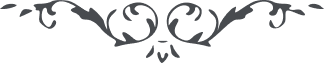 لوح رقم (206) – من آثار حضرت عبدالبهاء – مکاتیب عبد البهاء، جلد3، صفحه 471( 206 )هو اللهای یاران و اماء رحمن حمد خدا را که در نهایت الفت و محبت اجتماع نمودید و در یوم مولود حضرت اعلی غایت انس و مسرت جستید و بذکر حق مشغول شدید از گلشن آنمحفل بوی بسیار معطری بمشام احبا رسید و نور محبت الله ساطع گشت زیرا محفل نبود حدیقه پر گل و ریحان و انجمن رحمن بود لهذا سبب سرور قلوب یاران گشت از الطاف بی پایان پروردگار میطلبم که چنین انجمنها بسیار تشکیل شود و همچنین مهمانی نوزده روزه نیز مجری گردد تا یاران و اماء رحمن بتسبیح و تهلیل حضرت پروردگار پردازند و بذکر حق مشغول گردند و سبب هدایت خلق شوند و علیکم و علیکن البهاء الابهی
فی ١٥ آگست ١٩١١
(ع ع)